 AP Language and Composition 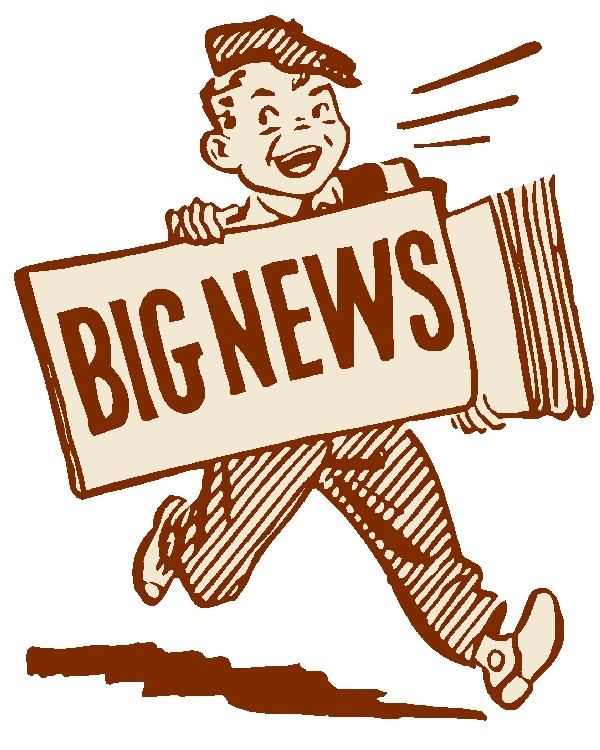 Important Dates to Know 2017-2018Term 1Term 1September 1Book Report #1September 4LABOR DAYSeptember 8Vocabulary Test #1September 22Vocabulary Test #2September 28Book Report #2October 6Vocabulary Test #3October 18END OF TERMOctober 19-23FALL BREAKTerm 2Term 2October 27Vocabulary Test #4November 10Vocabulary Test #5November 14Book Report #3November 22-24THANKSGIVING BREAKDecember 1Vocabulary Test #6December 2AP Practice Test (8-Noon)December 7Book Report #4December 15Vocabulary Semester 1 FINAL December 16AP Practice Test (8-Noon)December 20½ Day-END OF TERMDecember 20-January 2WINTER BREAKTerm 3Term 3January 5Vocabulary Test #7January 15MARTIN LUTHER KING JR. DAYJanuary 22Book Report #5January 26Vocabulary Test #8February 9Vocabulary Test #9February 19PRESIDENT’S DAYFebruary 27ACT DayMarch 1Book Report #6March 5PROFESSIONAL DEVELOPMENT DAYMarch 16Vocabulary Test #10 & END OF TERMTerm 4Term 4March 30Vocabulary Test #11April 2-April 6SPRING BREAKApril 16Book Report #7April 20Vocabulary Semester 2 FINALApril 28AP Practice Test (8-Noon)May 5AP Practice Test (8-Noon)May 16AP LANGUAGE AND COMPOSITION TEST